School Games Mark – Primary Criteria 2016-17 (KS2)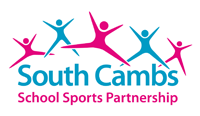 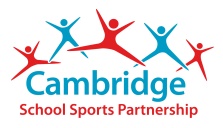 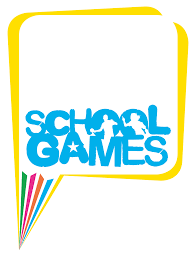 CriteriaBronze√/XSilver√/XGold√/XA system in place to track young people’s participation in the School GamesYesYesYesOpportunities that attract less active young people to participate in physical activityYesYesYesCompleted the Inclusive Health Check on your school’s dashboard by end of summer term 2017YesYesYesA positive approach to delivering physical activityYesYesYesHeld or accessed a School Games Day as a culmination of year round competition YesYesYesRegistered a School Games Day date on your school’s dashboard YesYesYesA calendar of competition that demonstrates opportunities for young people with SEND to take part YesYesYesA notice board/ school digital system and social media to promote School Games activity YesYesYesPE curriculum provisionplans in place to provide all students with two hours of Physical Education and school sport per week inclusive of extra curriculum provisionprovide all students with two hours of Physical Education and school sport per week (made up of curricular and extra curriculum activity)provide all students with two hours of timetabled Physical Education per week (within the curriculum only) and have extra curriculum provision in additionPE extra curricular engagement20% of pupils every week35% of pupils every week. 10% need to be from the non active population50% of pupils every week. 15% need to be from the non active populationCompetition opportunities<50 KS2 roll – 2 (L1) 1 (L2)50-120 KS2 roll – 3 (L1) 2 (L2)121-499 KS2 roll – 5 (L1)3 (L2)>500 KS2 roll – 6 (L1) 4 (L2)<50 KS2 roll – 3 (L1) 2 (L2)50-120 KS2 roll – 4 (L1) 3 (L2)121-499 KS2 roll – 6 (L1) 4 (L2)>500 KS2 roll – 7 (L1) 5 (L2)<50 KS2 roll – 4 (L1) 3 (L2)50-120 KS2 roll – 6 (L1) 5 (L2)121-499 KS2 roll – 8 (L1) 6 (L2)>500 KS2 roll – 9 (L1) 7 (L2)B & C team competition opportunitiesNone<50 KS2 roll – 0 B team, 0 C team50-120 KS2 roll – 1 B team, 0 C team121-499 KS2 roll – 2 B teams, 0 C team>500 KS2 roll – 2 B teams, 0 C team<50 KS2 roll – 0 B  team50-120 KS2 roll – 1 B team, 0 C team121-499 KS2 roll – 3 B teams, 1 C team>500 KS2 roll – 3 B  teams, 2 C teamsLeadership engagement in School Games activity5%10%15%  - all pupils given opportunities to take on leadership roles during curriculum PEHow often does your school promote the School Games to parents and the local community?Half termlyFortnightlyFeature results of competitions/ match reports on  school website, social media and in local pressNoYesYesEngage students in the planning and development of School Games activity through student voiceNoYesYesUtilise sports coaches to support school sport	NoYesYesTrain wider school staff to support school sport.NoNoYesLinks with community sport clubs/leisure providersNo3 + 1 active in school5 + 2 active in schoolProvision of support for talented young sports people NoNoYesHave a School Sport Organising Committee or Crew NoNoYes